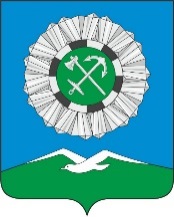 Российская ФедерацияИркутская областьСлюдянский районСЛЮДЯНСКОЕ МУНИЦИПАЛЬНОЕ ОБРАЗОВАНИЕГОРОДСКАЯ ДУМАРЕШЕНИЕ  г. Слюдянкаот 05.11.2020  № 61 IV-ГДОб эпидемиологической обстановке в Слюдянском муниципальном образовании В соответствии со статьями 33, 37 Устава Слюдянского муниципального образования, зарегистрированного Главным управлением Министерства юстиции Российской Федерации по Сибирскому Федеральному округу от 23 декабря 2005 года №RU385181042005001, с изменениями и дополнениями, зарегистрированными Управлением Министерства юстиции Российской Федерации по Иркутской области от 14 мая 2020 года №RU38518104202002,ГОРОДСКАЯ ДУМА решила:1. Принять к сведению информацию об эпидемиологической обстановке в Слюдянском муниципальном образовании (приложение №1).2. Опубликовать настоящее решение в газете «Славное море» или в приложении к данному периодическому изданию, а также разместить на официальном сайте администрации Слюдянского городского поселения Слюдянского района в сети интернет.Председатель ДумыСлюдянского муниципального образования                                                    А.В. Тимофеев                                                  Приложение № 1                                                    к решению Думы                                                                         Слюдянского муниципального                                          образования                                                                   от 05.11.2020г №61 IV-ГДОб эпидемиологической обстановке на территории Слюдянского муниципального образования.           По состоянию на 29.10.2020 на территории Слюдянского городского поселения нарастающим итогом общее количество больных составляет 309 чел. Прирост за сутки +8 чел. Байкальск 206 больных (+7). В этом плане Слюдянка является лидером в районе.  Другие поселения района на 29.10.2020 - прирост за сутки 0. Для понимания динамики развития ситуации приведу цифру – 169 человек нарастающим итогом инфицированных на 1 октября. 309 – 29 октября (+140 за октябрь).Статистика отдельно по выздоровевшим по Слюдянке и другим поселениям не ведётся. Есть данные по району. По летальным случаям так же не ведётся статистика по поселениям, но здесь легче посчитать. Из 9 летальных случаев – 6 приходится на Слюдянку 1 случай выясняется.          Динамику прироста заболеваемости и распределение по возрасту можно увидеть в приложенных к докладу таблицах. Так же приведена информация об основных очагах заболеваемости по месту работы.          Здесь стоит отметить, что по информации СРБ участились случаи тяжёлого течения болезни среди молодёжи. Наибольшее число заболевших наблюдается в возрастной категории 30-49 лет (27,2 %), что, как мне кажется, объясняется тем, что это наиболее «работающая» группа населения. На 29 октября их догнала возрастная категория 50-64 года (27.2 %). На третьем месте категория 65+ (25,7 %).  Проблемные вопросы по работе в условиях роста числа инфицированныхМы все понимаем, что нагрузка на медицинских работников, экипажи скорой помощи выросла в разы – по некоторым данным в 12-14 раз, больничных коек и лекарств не хватает, лаборатории не справляются с потоком тестов. Эта ситуация была ожидаема и Слюдянский район в этом плане не уникален. Не хватает и самих тестов.  Но мы в этой ситуации должны принимать хотя бы все те меры, которые зависят непосредственно от нас: обеспечение масочного режима, санитарно-гигиенические мероприятия, максимальное разобщение граждан, изоляция потенциальных носителей вируса. По результатам рейдов по предприятиям торговли, общепита, транспорта можно сделать заключение, что граждане в подавляющем большинстве ответственно относятся к требованиям. Руководители предприятий и организаций, предприниматели так же соблюдают предписания Роспотребнадзора. Среди причин такой дисциплинированности я бы назвал три основных: страх инфицирования, штрафные санкции по статье 20.6.1 КОАП РФ и общее стремление как можно быстрее пройти этот тяжёлый период. Всё это вместе взятое и можно назвать ответственным отношением к ситуации. 28.10.2020 состоялся совместный рейд из представителей районной и городской администраций, районной думы и партии «Единая Россия» с целью мониторинга обеспеченности аптечной сети города лекарственными препаратами. В ходе рейда установлено, что какая-то часть препаратов есть или ожидается её поступление, каких-то нет. Нет: ареплевир, авифавир, коронавир. В наличии или ожидается, арбидол, гриппферон, амиксин, ингавирин, кагоцел, азитромицин. Левофлоксацин есть только в одной аптеке. Маски есть везде. Стоимость маски от 10 до 25 рублей.       Вместе с тем вызывает настороженность вопрос, касающийся изоляции граждан с признаками ОРВИ и лиц, контактировавшими с заболевшими. Так до сих пор и не ясно, почему людям с явными признаками заболевания не выдают листов нетрудоспособности, закрывают больничные преждевременно. Не учитываются контактные лица на предприятиях и дома. Фактически потенциальных носителей вируса (пусть даже гриппа) отправляют в рабочие коллективы, способствуя распространению инфекции. Представители здравоохранения и Роспотребнадзора ссылаются на нехватку тестов – нет теста, нельзя выписать постановление на самоизоляцию, нет теста, нельзя продлить больничный. В то же время руководителям предприятий и организаций Росприроднадзор чётко предписывает не допускать на рабочие места сотрудников с признаками ОРВИ и гриппа.           Из-за недостатка тестов постановления на самоизоляцию в отдельных случаях выдаются с задержкой в две недели. Порой люди с отрицательным тестом сидят на самоизоляции. В других случаях наоборот сотрудники ходят на работу, будучи потенциальными носителями после контакта. Не изолируются люди, имевшие прямой контакт с подтверждёнными больными. А сколько не тестированных никто не знает. Появились симптомы ОРВИ, больничный не выдан, тест не взят, постановления на самоизоляцию нет.Такова ситуация с изоляцией и разобщением на сегодня. И надежда в этой ситуации только на сознательность граждан и руководителей трудовых коллективов, оружием которых являются маски, мытьё рук, дезинфекция, входной фильтр, агитация, самоизоляция и работа на удалёнке. Признать, что эта ситуация вызывает оптимизм, нельзя.Возможно, от депутатов в ходе обсуждения этого вопроса мы услышим предложения о том, как сократить количество потенциальных и явных носителей вируса в коллективах, общественных местах, в транспорте и магазинах.  